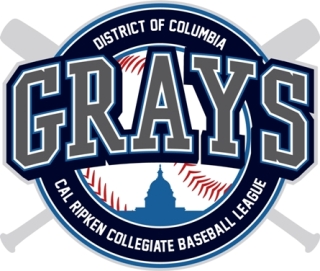 DC GRAYS 2017PROSPECT INFORMATION FORM Please return via E-mail to: Antonio Scott (General Manager) Antonio@dcgrays.com				THIS IS NOT A PLAYER CONTRACTFirst  Name                                    Last  Name                                    Last  NameCollege/UniversityCollege/UniversityCurrent Class Standing            Current Class Standing            Position(s)                                                                Bats/ThrowsPosition(s)                                                                Bats/ThrowsHeight  Weight	Height  Weight	Birth DateMonth:                           Day:                    Year :Birth DateMonth:                           Day:                    Year :Mobile  PhoneMobile  PhoneEmail AddressEmail AddressEmail AddressEmail AddressCoach EmailCoach EmailCoach EmailCoach EmailPast Summer team / LeaguePast Summer team / LeaguePast Summer team / LeaguePast Summer team / LeagueHave you previously been selected in the Major League Draft? If yes, provide name of team and round selected below:Name of team and round selectedHave you previously been selected in the Major League Draft? If yes, provide name of team and round selected below:Name of team and round selectedHave you previously been selected in the Major League Draft? If yes, provide name of team and round selected below:Name of team and round selectedHave you previously been selected in the Major League Draft? If yes, provide name of team and round selected below:Name of team and round selectedHave you ever played for a professional team? If so, please indicate what team, league and date of release:Have you ever played for a professional team? If so, please indicate what team, league and date of release:Have you ever played for a professional team? If so, please indicate what team, league and date of release:Have you ever played for a professional team? If so, please indicate what team, league and date of release:Do you need housing for the summer?Will you bring a car?Will you bring a car?Any allergies or medical issues?